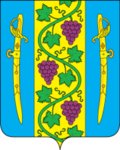 АДМИНИСТРАЦИЯ  ВЫШЕСТЕБЛИЕВСКОГОСЕЛЬСКОГО ПОСЕЛЕНИЯ ТЕМРЮКСКОГО РАЙОНА	РАСПОРЯЖЕНИЕот  09.11.2015                                                                                                  № 101-рстаница ВышестеблиевскаяО создании приемочной комиссии по приемке объекта в эксплуатацию   «Ремонт дорог в станице Вышестеблиевской (пер.Почтовый)» и«Ремонт дорог в поселке Виноградный»             В целях оценки качества и приемки объекта «Ремонт дорог в станицеВышестеблиевской (пер.Почтовый)» и «Ремонт дорог в поселке Виноградный» в эксплуатацию после ремонта.           1. Назначить ответственного по вводу объекта в эксплуатацию заместителя  главы     Вышестеблиевского   сельского    поселения     Темрюкского      района  Н.Д. Шевченко.          2. Образовать приемочную комиссию по вводу в эксплуатацию законченного ремонтом объекта (приложение). 	3. Контроль за выполнением настоящего распоряжения оставляю за собой.         4. Распоряжение вступает в силу со дня его  подписания.   Глава  Вышестеблиевского сельского поселения                                                                             Темрюкского района                                                                                 П.К. ХаджидиПРИЛОЖЕНИЕ  к распоряжению администрацииВышестеблиевского  сельского поселенияТемрюкского районаот  09.11.2015 № 101-р                                                            СОСТАВ  приемочной комиссии по вводу в эксплуатацию законченного  объекта «Ремонт улично-дорожной сети в ст. Вышестеблиевской (пер.Почтовый)»Шевченко                                                Заместитель главы ВышестеблиевскогоНиколай Дмитриевич                             сельского поселения Темрюкского                                                                   района, председатель;Таки                                                          Дорожный мастер ОАО «ТемрюкскоеБекир Аширович                                     дорожное ремонтно-строительное                                                                  управление, (по согласованию);Кароян                                                      Индивидуальный предприниматель Армен  Викторович                          Глава  Вышестеблиевского сельского поселения                                                                             Темрюкского района                                                                                 П.К. Хаджиди